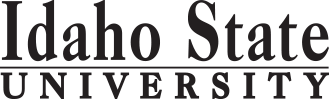 Course Subject and TitleCr. Min. Grade*GE, UU or UM**Sem. OfferedPrerequisitePrerequisitePrerequisiteCo RequisiteCo RequisiteCo RequisiteCo RequisitePre-Professional Training (must be complete before Paramedic cohort begins) Offered through Workforce TrainingPre-Professional Training (must be complete before Paramedic cohort begins) Offered through Workforce TrainingPre-Professional Training (must be complete before Paramedic cohort begins) Offered through Workforce TrainingPre-Professional Training (must be complete before Paramedic cohort begins) Offered through Workforce TrainingPre-Professional Training (must be complete before Paramedic cohort begins) Offered through Workforce TrainingPre-Professional Training (must be complete before Paramedic cohort begins) Offered through Workforce TrainingPre-Professional Training (must be complete before Paramedic cohort begins) Offered through Workforce TrainingPre-Professional Training (must be complete before Paramedic cohort begins) Offered through Workforce TrainingPre-Professional Training (must be complete before Paramedic cohort begins) Offered through Workforce TrainingPre-Professional Training (must be complete before Paramedic cohort begins) Offered through Workforce TrainingPre-Professional Training (must be complete before Paramedic cohort begins) Offered through Workforce TrainingPre-Professional Training (must be complete before Paramedic cohort begins) Offered through Workforce TrainingEMTBCPR-BLS                                                                                            TotalPre-Professional Prerequisites (must be complete before Paramedic Cohort begins).Pre-Professional Prerequisites (must be complete before Paramedic Cohort begins).Pre-Professional Prerequisites (must be complete before Paramedic Cohort begins).Pre-Professional Prerequisites (must be complete before Paramedic Cohort begins).Pre-Professional Prerequisites (must be complete before Paramedic Cohort begins).Pre-Professional Prerequisites (must be complete before Paramedic Cohort begins).Pre-Professional Prerequisites (must be complete before Paramedic Cohort begins).Pre-Professional Prerequisites (must be complete before Paramedic Cohort begins).Pre-Professional Prerequisites (must be complete before Paramedic Cohort begins).Pre-Professional Prerequisites (must be complete before Paramedic Cohort begins).Pre-Professional Prerequisites (must be complete before Paramedic Cohort begins).Pre-Professional Prerequisites (must be complete before Paramedic Cohort begins).HCA 2210 or HE2210 Medical Terminology or HO 01062CHO 0111 Intro to Anatomy and Physiology and Lab4CHCA 2210 or HE 2210 or HO 0106HCA 2210 or HE 2210 or HO 0106HCA 2210 or HE 2210 or HO 0106HCA 2210 or HE 2210 or HO 0106HCA 2210 or HE 2210 or HO 0106HCA 2210 or HE 2210 or HO 0106HCA 2210 or HE 2210 or HO 0106                                                                        Total6FallFallFallFallFallFallFallFallFallFallFallFallPARM 2211 Basic ECG Interpretation3BFAcceptance into Paramedic program or permission of instructorAcceptance into Paramedic program or permission of instructorAcceptance into Paramedic program or permission of instructorAcceptance into Paramedic program or permission of instructorPARM 2212 Paramedic Pharmacology3BFPARM 2213, PARM 2213L, and PARM 2217LPARM 2213, PARM 2213L, and PARM 2217LPARM 2213, PARM 2213L, and PARM 2217LPARM 2213, PARM 2213L, and PARM 2217LPARM 2213, PARM 2213L, and PARM 2217LPARM 2213, PARM 2213L, and PARM 2217LPARM 2213 Paramedic Fundamentals2BFPARM 2212, PARM 2213L, and PARM 2217LPARM 2212, PARM 2213L, and PARM 2217LPARM 2212, PARM 2213L, and PARM 2217LPARM 2212, PARM 2213L, and PARM 2217LPARM 2212, PARM 2213L, and PARM 2217LPARM 2212, PARM 2213L, and PARM 2217LPARM 2213L  Paramedic Fundamentals Lab1BFPARM 2212, PARM 2213, and PARM 2217LPARM 2212, PARM 2213, and PARM 2217LPARM 2212, PARM 2213, and PARM 2217LPARM 2212, PARM 2213, and PARM 2217LPARM 2212, PARM 2213, and PARM 2217LPARM 2212, PARM 2213, and PARM 2217LPARM 2214 Paramedic Pathophysiology3BFAcceptance into Paramedic program or permission of instructorAcceptance into Paramedic program or permission of instructorAcceptance into Paramedic program or permission of instructorAcceptance into Paramedic program or permission of instructorAcceptance into Paramedic program or permission of instructorAcceptance into Paramedic program or permission of instructorPARM 2215 Introduction to Paramedic Medicine3BFAcceptance into Paramedic programAcceptance into Paramedic programAcceptance into Paramedic programPARM 2217L Paramedic Integration I Lab1BFPARM 2212, PARM 2213, and PARM 2213LPARM 2212, PARM 2213, and PARM 2213LPARM 2212, PARM 2213, and PARM 2213LPARM 2212, PARM 2213, and PARM 2213LPARM 2212, PARM 2213, and PARM 2213LPARM 2212, PARM 2213, and PARM 2213L                                                                                               Total 16SpringSpringSpringSpringSpringSpringSpringSpringSpringSpringSpringSpringPARM 2221 Medical Emergencies3BSPARM 2211, PARM 2212, PARM 2213, PARM 2213L, and PARM 2215, and acceptance into Paramedic program or permission of instructorPARM 2211, PARM 2212, PARM 2213, PARM 2213L, and PARM 2215, and acceptance into Paramedic program or permission of instructorPARM 2211, PARM 2212, PARM 2213, PARM 2213L, and PARM 2215, and acceptance into Paramedic program or permission of instructorPARM 2211, PARM 2212, PARM 2213, PARM 2213L, and PARM 2215, and acceptance into Paramedic program or permission of instructorPARM 2221LPARM 2221LPARM 2221LPARM 2221L Medical Emergencies Lab1BSPARM 2221PARM 2221PARM 2221PARM 2221PARM 2222 Trauma Care2BSPARM 2213, PARM 2213L, PARM 2214, and acceptance into Paramedic program or permission of instructorPARM 2213, PARM 2213L, PARM 2214, and acceptance into Paramedic program or permission of instructorPARM 2213, PARM 2213L, PARM 2214, and acceptance into Paramedic program or permission of instructorPARM 2213, PARM 2213L, PARM 2214, and acceptance into Paramedic program or permission of instructorPARM 2213, PARM 2213L, PARM 2214, and acceptance into Paramedic program or permission of instructorPARM 2213, PARM 2213L, PARM 2214, and acceptance into Paramedic program or permission of instructorPARM 2223 Advanced Emergency Care2BSPARM 2213 and PARM 2213L and acceptance into Paramedic program or permission of instructorPARM 2213 and PARM 2213L and acceptance into Paramedic program or permission of instructorPARM 2213 and PARM 2213L and acceptance into Paramedic program or permission of instructorPARM 2213 and PARM 2213L and acceptance into Paramedic program or permission of instructorPARM 2213 and PARM 2213L and acceptance into Paramedic program or permission of instructorPARM 2213 and PARM 2213L and acceptance into Paramedic program or permission of instructorPARM 2224 Special Populations3BSAcceptance into Paramedic program or permission of instructorAcceptance into Paramedic program or permission of instructorAcceptance into Paramedic program or permission of instructorAcceptance into Paramedic program or permission of instructorPARM 2224LPARM 2224LPARM 2224LPARM 2224L  Special Populations Lab1BSPARM 2224PARM 2224PARM 2224PARM 2224PARM 2225 Advanced ECG Interpretation2BSPARM 2211 or permission of instructorPARM 2211 or permission of instructorPARM 2211 or permission of instructorPARM 2229 Paramedic Clinical Practicum I1BSAcceptance into Paramedic program or permission of instructorAcceptance into Paramedic program or permission of instructorAcceptance into Paramedic program or permission of instructorAcceptance into Paramedic program or permission of instructorAcceptance into Paramedic program or permission of instructorAcceptance into Paramedic program or permission of instructor                                                                                              Total15SummerSummerSummerSummerSummerSummerSummerSummerSummerSummerSummerSummerPARM 2231 Rescue Operations2BSuAcceptance into Paramedic program or permission of instructorAcceptance into Paramedic program or permission of instructorAcceptance into Paramedic program or permission of instructorAcceptance into Paramedic program or permission of instructorAcceptance into Paramedic program or permission of instructorPARM 2237L Paramedic Integration II Lab1BSuPARM 2217L, PARM 2221, PARM 2222, and PARM 2223PARM 2217L, PARM 2221, PARM 2222, and PARM 2223PARM 2217L, PARM 2221, PARM 2222, and PARM 2223PARM 2217L, PARM 2221, PARM 2222, and PARM 2223PARM 2217L, PARM 2221, PARM 2222, and PARM 2223PARM 2239 Paramedic Clinical Practicum II3BSuPARM 2229 and acceptance into Paramedic program or permission of instructorPARM 2229 and acceptance into Paramedic program or permission of instructorPARM 2229 and acceptance into Paramedic program or permission of instructorPARM 2229 and acceptance into Paramedic program or permission of instructorPARM 2229 and acceptance into Paramedic program or permission of instructor                                                                                              Total6FallFallFallFallFallFallFallFallFallFallFallFallPARM 2249 Paramedic Field Practicum II6SFPARM 2231, PARM 2237L, and PARM 2239, and acceptance into Paramedic program or permission of instructorPARM 2231, PARM 2237L, and PARM 2239, and acceptance into Paramedic program or permission of instructorPARM 2231, PARM 2237L, and PARM 2239, and acceptance into Paramedic program or permission of instructorPARM 2231, PARM 2237L, and PARM 2239, and acceptance into Paramedic program or permission of instructorPARM 2231, PARM 2237L, and PARM 2239, and acceptance into Paramedic program or permission of instructorPARM 2231, PARM 2237L, and PARM 2239, and acceptance into Paramedic program or permission of instructor                                                                                              Total                                        6*GE=General Education Objective, UU=Upper Division University, UM= Upper Division Major**See Course Schedule section of Course Policies page in the e-catalog (or input F, S, Su, etc.)*GE=General Education Objective, UU=Upper Division University, UM= Upper Division Major**See Course Schedule section of Course Policies page in the e-catalog (or input F, S, Su, etc.)*GE=General Education Objective, UU=Upper Division University, UM= Upper Division Major**See Course Schedule section of Course Policies page in the e-catalog (or input F, S, Su, etc.)*GE=General Education Objective, UU=Upper Division University, UM= Upper Division Major**See Course Schedule section of Course Policies page in the e-catalog (or input F, S, Su, etc.)*GE=General Education Objective, UU=Upper Division University, UM= Upper Division Major**See Course Schedule section of Course Policies page in the e-catalog (or input F, S, Su, etc.)*GE=General Education Objective, UU=Upper Division University, UM= Upper Division Major**See Course Schedule section of Course Policies page in the e-catalog (or input F, S, Su, etc.)*GE=General Education Objective, UU=Upper Division University, UM= Upper Division Major**See Course Schedule section of Course Policies page in the e-catalog (or input F, S, Su, etc.)*GE=General Education Objective, UU=Upper Division University, UM= Upper Division Major**See Course Schedule section of Course Policies page in the e-catalog (or input F, S, Su, etc.)*GE=General Education Objective, UU=Upper Division University, UM= Upper Division Major**See Course Schedule section of Course Policies page in the e-catalog (or input F, S, Su, etc.)*GE=General Education Objective, UU=Upper Division University, UM= Upper Division Major**See Course Schedule section of Course Policies page in the e-catalog (or input F, S, Su, etc.)*GE=General Education Objective, UU=Upper Division University, UM= Upper Division Major**See Course Schedule section of Course Policies page in the e-catalog (or input F, S, Su, etc.)*GE=General Education Objective, UU=Upper Division University, UM= Upper Division Major**See Course Schedule section of Course Policies page in the e-catalog (or input F, S, Su, etc.)2018-2019 Major RequirementsCRGENERAL EDUCATION OBJECTIVES* GE Objectives not requiredGENERAL EDUCATION OBJECTIVES* GE Objectives not requiredGENERAL EDUCATION OBJECTIVES* GE Objectives not requiredGENERAL EDUCATION OBJECTIVES* GE Objectives not requiredGENERAL EDUCATION OBJECTIVES* GE Objectives not requiredGENERAL EDUCATION OBJECTIVES* GE Objectives not required0 cr.min.Paramedic Major REQUIREMENTS                                                        Total431. Written English  (3 cr. min)                                ENGL 1101 1. Written English  (3 cr. min)                                ENGL 1101 1. Written English  (3 cr. min)                                ENGL 1101 1. Written English  (3 cr. min)                                ENGL 1101 1. Written English  (3 cr. min)                                ENGL 1101 1. Written English  (3 cr. min)                                ENGL 1101 PARM 2211 Basic ECG Interpretation3PARM 2212 Paramedic Pharmacology32. Spoken English   (3 cr. min)                               COMM 11012. Spoken English   (3 cr. min)                               COMM 11012. Spoken English   (3 cr. min)                               COMM 11012. Spoken English   (3 cr. min)                               COMM 11012. Spoken English   (3 cr. min)                               COMM 11012. Spoken English   (3 cr. min)                               COMM 1101PARM 2213 Paramedic Fundamentals23. Mathematics                                3. Mathematics                                3. Mathematics                                3. Mathematics                                3. Mathematics                                3. Mathematics                                PARM 2213L Paramedic Fundamentals Lab14. Humanities, Fine Arts, Foreign Lang.    4. Humanities, Fine Arts, Foreign Lang.    4. Humanities, Fine Arts, Foreign Lang.    4. Humanities, Fine Arts, Foreign Lang.    4. Humanities, Fine Arts, Foreign Lang.    4. Humanities, Fine Arts, Foreign Lang.    4. Humanities, Fine Arts, Foreign Lang.    PARM 2214 Paramedic Pathophysiology3PARM 2215 Introduction to Paramedic Medicine3PARM 2217L Paramedic Integration I Lab15. Natural Sciences    5. Natural Sciences    5. Natural Sciences    5. Natural Sciences    5. Natural Sciences    5. Natural Sciences    5. Natural Sciences    PARM 2221 Medical Emergencies3PARM 2221L Medical Emergencies Lab1PARM 2222 Trauma Care2PARM 2223 Advanced Emergency Care26. Behavioral and Social Science                                       6. Behavioral and Social Science                                       6. Behavioral and Social Science                                       6. Behavioral and Social Science                                       6. Behavioral and Social Science                                       6. Behavioral and Social Science                                       6. Behavioral and Social Science                                       PARM 2224 Special Populations3PARM 2224L Special Populations Lab 1PARM 2225 Advanced ECG Interpretation2One Course from EITHER Objective 7 OR  8                    One Course from EITHER Objective 7 OR  8                    One Course from EITHER Objective 7 OR  8                    One Course from EITHER Objective 7 OR  8                    One Course from EITHER Objective 7 OR  8                    One Course from EITHER Objective 7 OR  8                    One Course from EITHER Objective 7 OR  8                    PARM 2229 Paramedic Clinical Practicum I17. Critical Thinking7. Critical Thinking7. Critical Thinking7. Critical Thinking7. Critical Thinking7. Critical ThinkingPARM 2231 Rescue Operations28. Information Literacy   8. Information Literacy   8. Information Literacy   8. Information Literacy   8. Information Literacy   8. Information Literacy   PARM 2237L Paramedic Integration II Lab19. Cultural Diversity                                                            9. Cultural Diversity                                                            9. Cultural Diversity                                                            9. Cultural Diversity                                                            9. Cultural Diversity                                                            9. Cultural Diversity                                                            9. Cultural Diversity                                                            PARM 2239 Paramedic Clinical Practicum II3PARM 2249 Paramedic Field Practicum II6General Education Elective  (if necessary)General Education Elective  (if necessary)General Education Elective  (if necessary)General Education Elective  (if necessary)General Education Elective  (if necessary)General Education Elective  (if necessary)General Education Elective  (if necessary)Program Prerequisites6                                                                                                  Total GE                                                                                                  Total GE                                                                                                  Total GE                                                                                                  Total GE                                                                                                  Total GE                                                                                                  Total GE0HO 0111 & L ** Intro Anatomy and Physiology & Lab4Undergraduate Catalog and GE Objectives by Catalog Year Undergraduate Catalog and GE Objectives by Catalog Year Undergraduate Catalog and GE Objectives by Catalog Year Undergraduate Catalog and GE Objectives by Catalog Year Undergraduate Catalog and GE Objectives by Catalog Year Undergraduate Catalog and GE Objectives by Catalog Year Undergraduate Catalog and GE Objectives by Catalog Year HCA/HE 2210 or HO 0106 Medical Term/Commumication2Undergraduate Catalog and GE Objectives by Catalog Year Undergraduate Catalog and GE Objectives by Catalog Year Undergraduate Catalog and GE Objectives by Catalog Year Undergraduate Catalog and GE Objectives by Catalog Year Undergraduate Catalog and GE Objectives by Catalog Year Undergraduate Catalog and GE Objectives by Catalog Year Undergraduate Catalog and GE Objectives by Catalog Year *Emergency Medical Technician Basic (pre-program)*CPR-BLS: Healthcare (pre-program)MAP Credit SummaryMAP Credit SummaryMAP Credit SummaryMAP Credit SummaryMAP Credit SummaryCRCRMajor Major Major Major Major 4343PrerequisitesPrerequisitesPrerequisitesPrerequisitesPrerequisites66General Education General Education General Education General Education General Education Free Electives Free Electives Free Electives Free Electives Free Electives                                                                                      TOTAL                                                                                     TOTAL                                                                                     TOTAL                                                                                     TOTAL                                                                                     TOTAL4949Graduation Requirement Minimum Credit ChecklistGraduation Requirement Minimum Credit ChecklistGraduation Requirement Minimum Credit ChecklistConfirmedConfirmedConfirmedConfirmedMinimum  32cr. Total (Certificate)Minimum  32cr. Total (Certificate)Minimum  32cr. Total (Certificate)Advising NotesAdvising NotesMAP Completion Status (for internal use only)MAP Completion Status (for internal use only)MAP Completion Status (for internal use only)MAP Completion Status (for internal use only)MAP Completion Status (for internal use only)MAP Completion Status (for internal use only)MAP Completion Status (for internal use only)*EMTB and CPR-BLS are Pre-Professional requirements and are*EMTB and CPR-BLS are Pre-Professional requirements and areDateDateDateDateDateDateoffered through Workforce Training.offered through Workforce Training.Department: ***BIOL 3301 &L and BIOL 3302&L (8cr) are acceptable***BIOL 3301 &L and BIOL 3302&L (8cr) are acceptableCAA:9.19.2017 jh9.19.2017 jh9.19.2017 jh9.19.2017 jh9.19.2017 jh9.19.2017 jhalternatives but require BIOL 1101&L (4cr) as a prerequisite.alternatives but require BIOL 1101&L (4cr) as a prerequisite.Registrar: BIOL 1101 & L are suggested prerequisites to HO 0111BIOL 1101 & L are suggested prerequisites to HO 0111MATH 1108 is a Pre-or-CoRequisite for BIOL 1101MATH 1108 is a Pre-or-CoRequisite for BIOL 1101